Additional file 1: Table S1 The rates of potential developmental problem assessed at 4 years of age by the Age and Stage Questionnaire (ASQ) *Definition: if a child’s score in each subscale was less than or equal to 10th percentile of scores of the corresponding subscale, the child was defined as having potential developmental problem/delay.Table S2 Maternal PFASs concentrations (ng/mL) at 12-16 gestational weeks stratified by child sexNote: GM, geometric mean; GSD, geometric standard deviation.Table S3  P-values of interaction item (PFASs*child sex) in the associations between maternal PFASs concentrations and child’s neurobehavioral problems assessed by ASQ at 4 years of age*.*Using Poisson regression with robust variance estimates.# Statistically signiﬁcant differences (p < 0.10).Figure S1 Adjusted generalized additive model plots of ln-transformed PFAS concentrations with developmental problems in communication among offspring.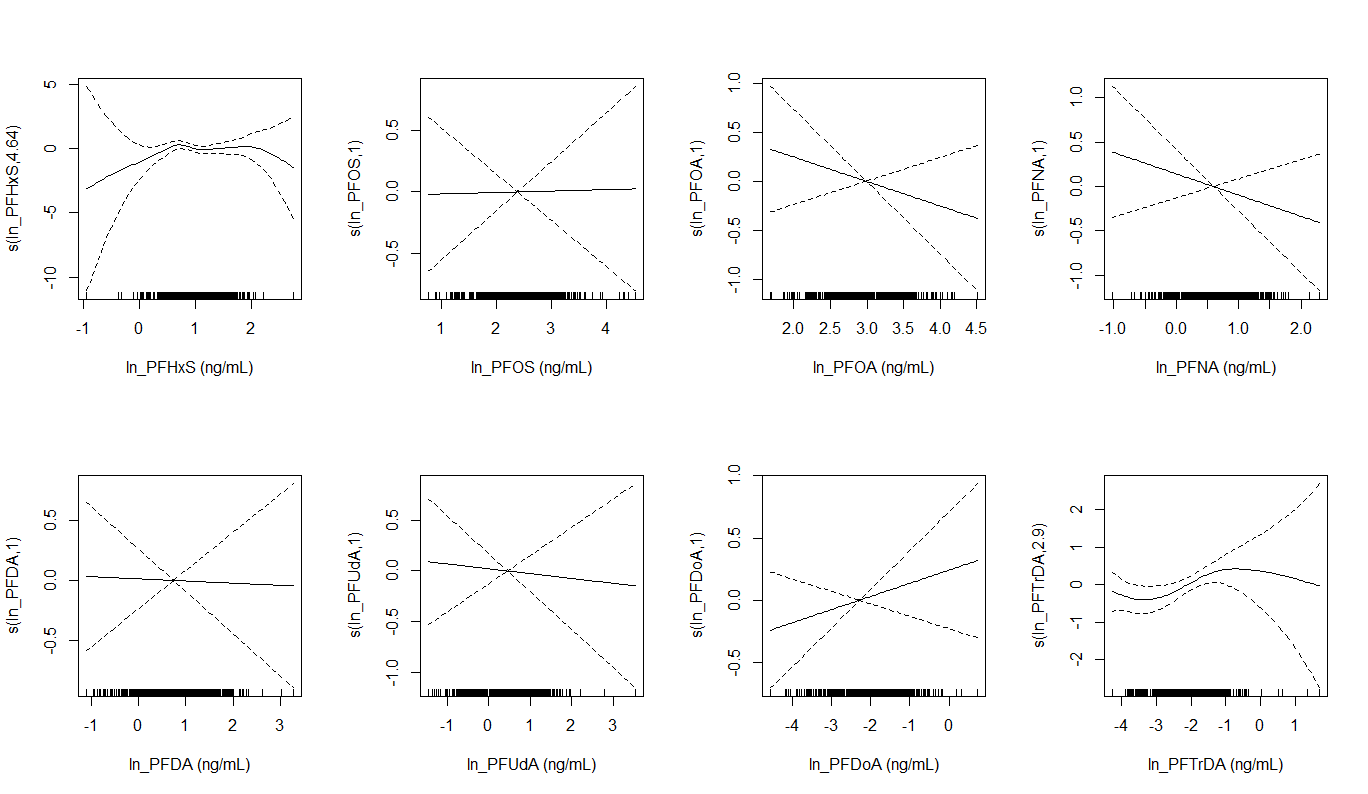 Notes: The middle line in each panel shows the estimated effect of maternal PFAS concentrations on developmental problems in communication (y-axis) plotted against the ln-transformed maternal PFAS concentrations (x-axis), after adjusting for covariates. Upper and lower lines show 95% confidence intervals of the estimated effect.Figure S2 Adjusted generalized additive model plots of ln-transformed PFAS concentrations with offspring developmental problems in Gross motor among offspring.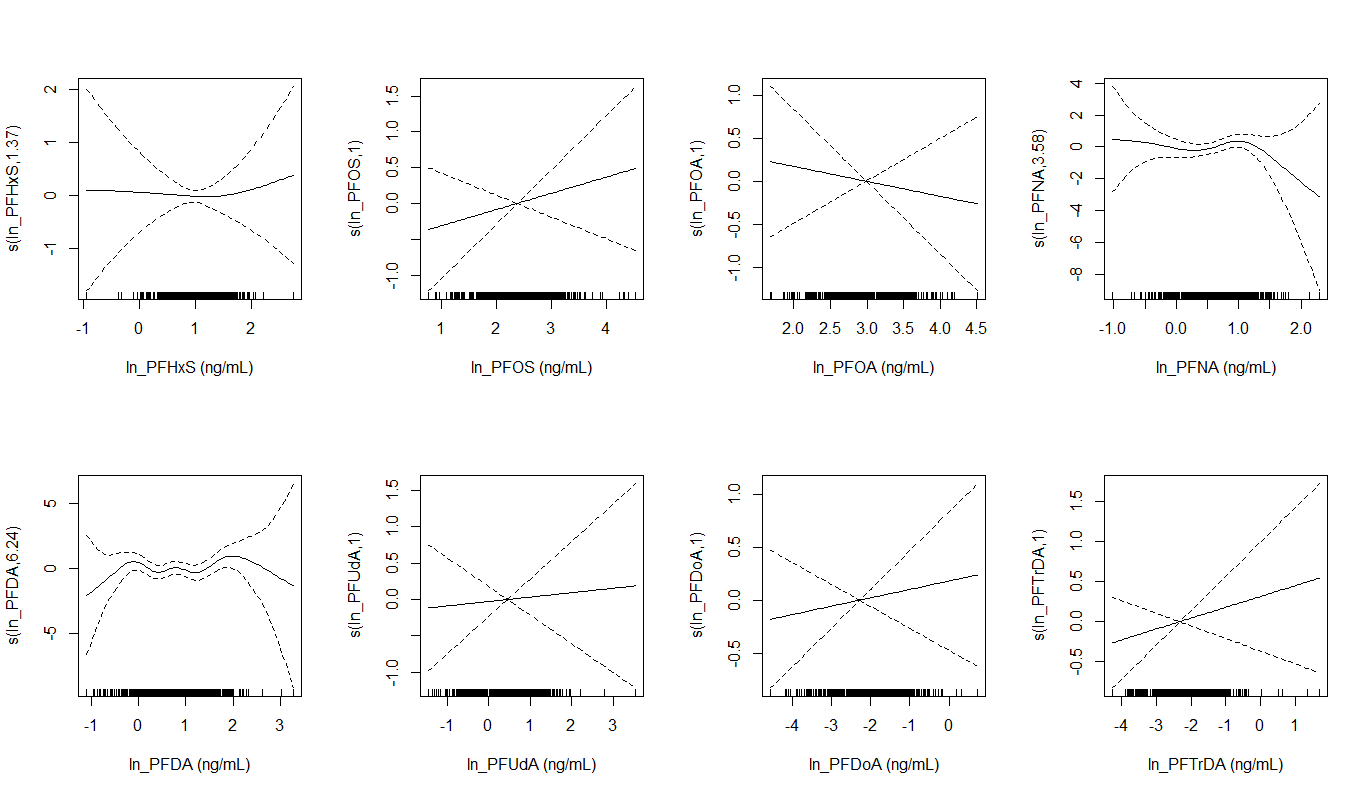 Notes: The middle line in each panel shows the estimated effect of maternal PFAS concentrations on developmental problems in Gross motor (y-axis) plotted against the ln-transformed maternal PFAS concentrations (x-axis), after adjusting for covariates. Upper and lower lines show 95% confidence intervals of the estimated effect.Figure S3 Adjusted generalized additive model plots of ln-transformed PFAS concentrations with developmental problems in Fine motor among offspring.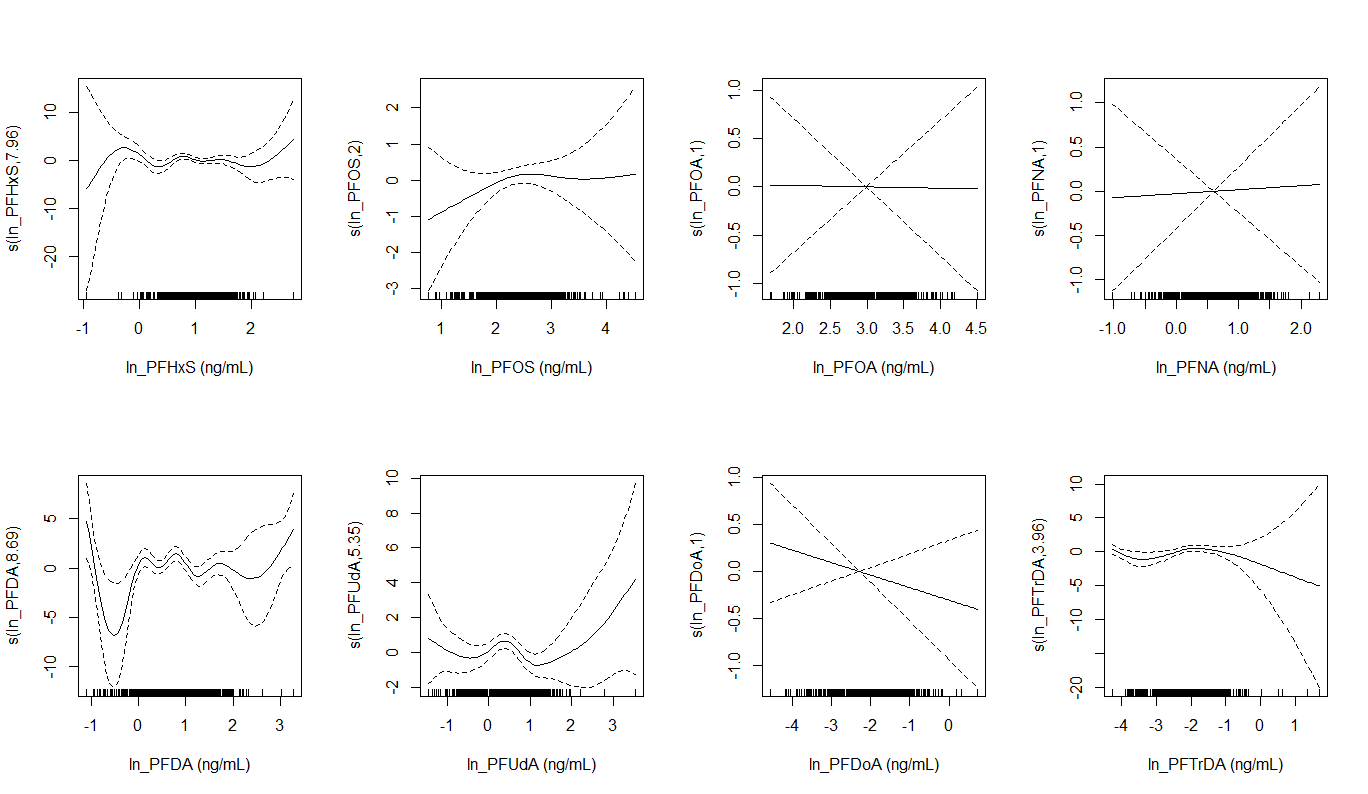 Notes: The middle line in each panel shows the estimated effect of maternal PFAS concentrations on developmental problems in Fine motor (y-axis) plotted against the ln-transformed maternal PFAS concentrations (x-axis), after adjusting for covariates. Upper and lower lines show 95% confidence intervals of the estimated effect.Figure S4 Adjusted generalized additive model plots of ln-transformed PFAS concentrations with developmental problems in Problem solving among offspring.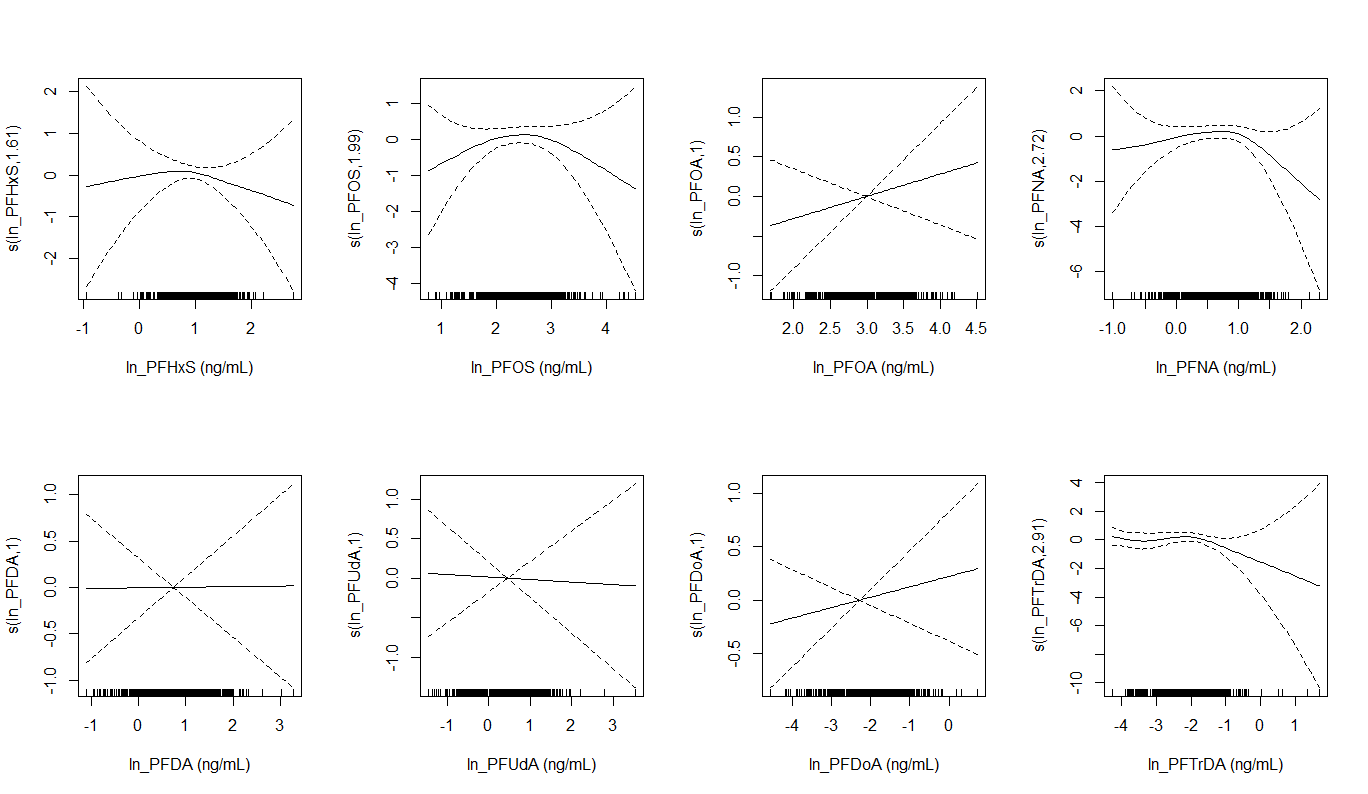 Notes: The middle line in each panel shows the estimated effect of maternal PFAS concentrations on developmental problems in Problem solving (y-axis) plotted against the ln-transformed maternal PFAS concentrations (x-axis), after adjusting for covariates. Upper and lower lines show 95% confidence intervals of the estimated effect.Figure S5 Adjusted generalized additive model plots of ln-transformed PFAS concentrations with developmental problems in Personal-social skills among offspring.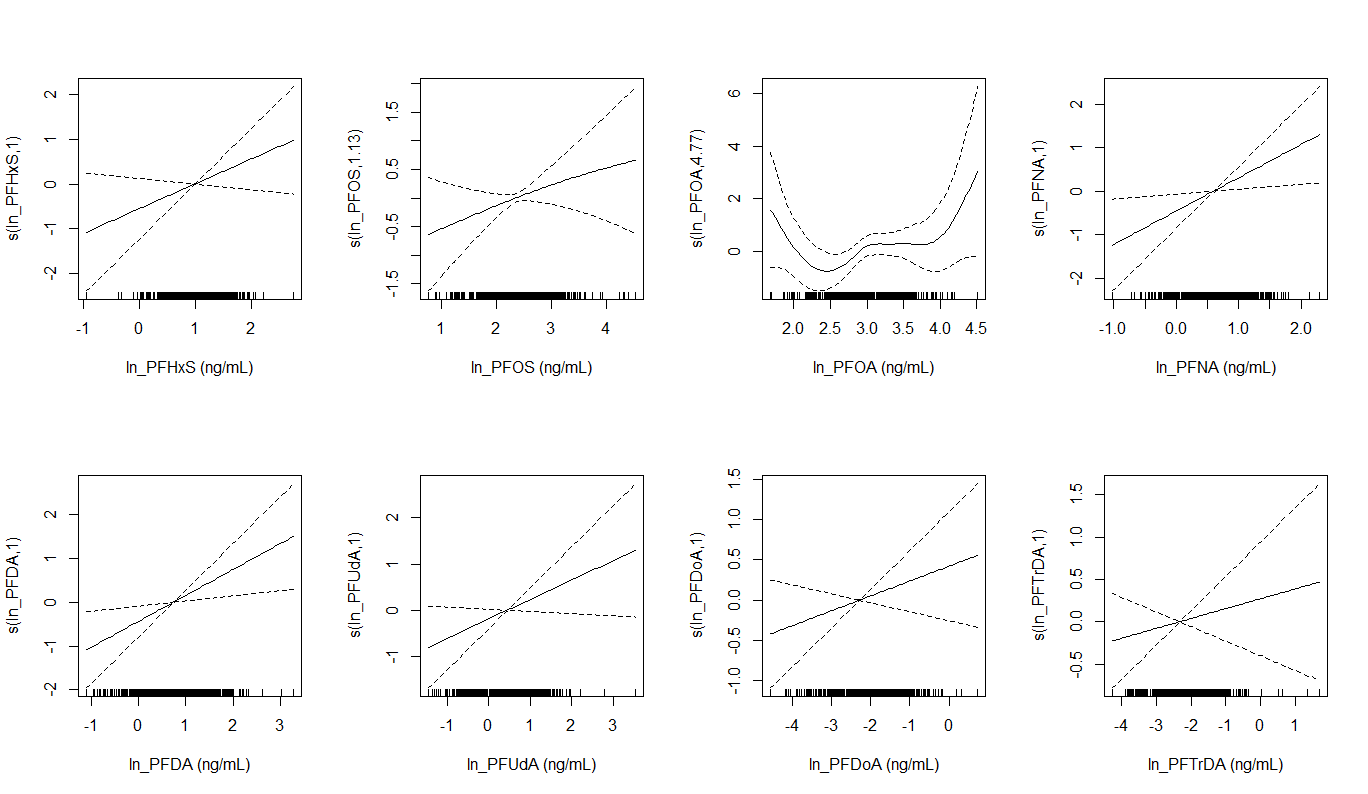 Notes: The middle line in each panel shows the estimated effect of maternal PFAS concentrations on developmental problems in Personal-social skills (y-axis) plotted against the ln-transformed maternal PFAS concentrations (x-axis), after adjusting for covariates. Upper and lower lines show 95% confidence intervals of the estimated effect.SubscaleRates of potential developmental problem (N=533)*Rates of potential developmental problem (N=533)*Subscalen%Communication13324.95Gross motor 5410.13Fine motor 5410.13Problem solving 7213.51Personal–social skills 5610.51PFASBoy (n=297)Boy (n=297)Boy (n=297)Boy (n=297)Girl (n=236)Girl (n=236)Girl (n=236)Girl (n=236)PFASGM (GSD)25th50th75thGM (GSD)25th50th75thPFHxS2.7 (1.6)22.83.62.7 (1.5)2.12.63.4PFOS10.6 (1.7)7.510.415.111.1 (1.8)7.711.216.8PFOA19.6 (1.6)1519.427.420.5 (1.5)15.820.527.3PFNA1.8 (1.6)1.31.72.41.9 (1.6)1.41.82.6PFDA2.0 (1.9)1.42.13.12.2 (2.0)1.52.13.4PFUdA1.5 (1.9)11.52.41.6 (2.0)1.11.72.5PFDoA0.1 (2.9)0.10.10.20.1 (2.8)0.10.10.2PFTrDA0.1 (2.9)00.10.20.1 (2.8)0.10.10.2PFASCommunication Gross motorFine motorProblem solvingPersonal–social skillsPFASp-value of interactionp-value of interactionp-value of interactionp-value of interactionp-value of interaction  PFHxS0.2189 0.8254 0.2204 0.7943 0.5965   PFOS0.3500 0.3781 0.5209 0.0997# 0.0393#   PFOA0.2551 0.0021# 0.6759 0.2726 0.0020#   PFNA0.5162 0.7327 0.0731# 0.3258 0.2580   PFDA0.4289 0.5285 0.2486 0.0279# 0.9210   PFUdA0.4025 0.6364 0.3316 0.0330# 0.0620#   PFDoA0.4222 0.7231 0.6333 0.5852 0.4500   PFTrDA0.2906 0.8141 0.4203 0.8860 0.6252 